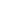 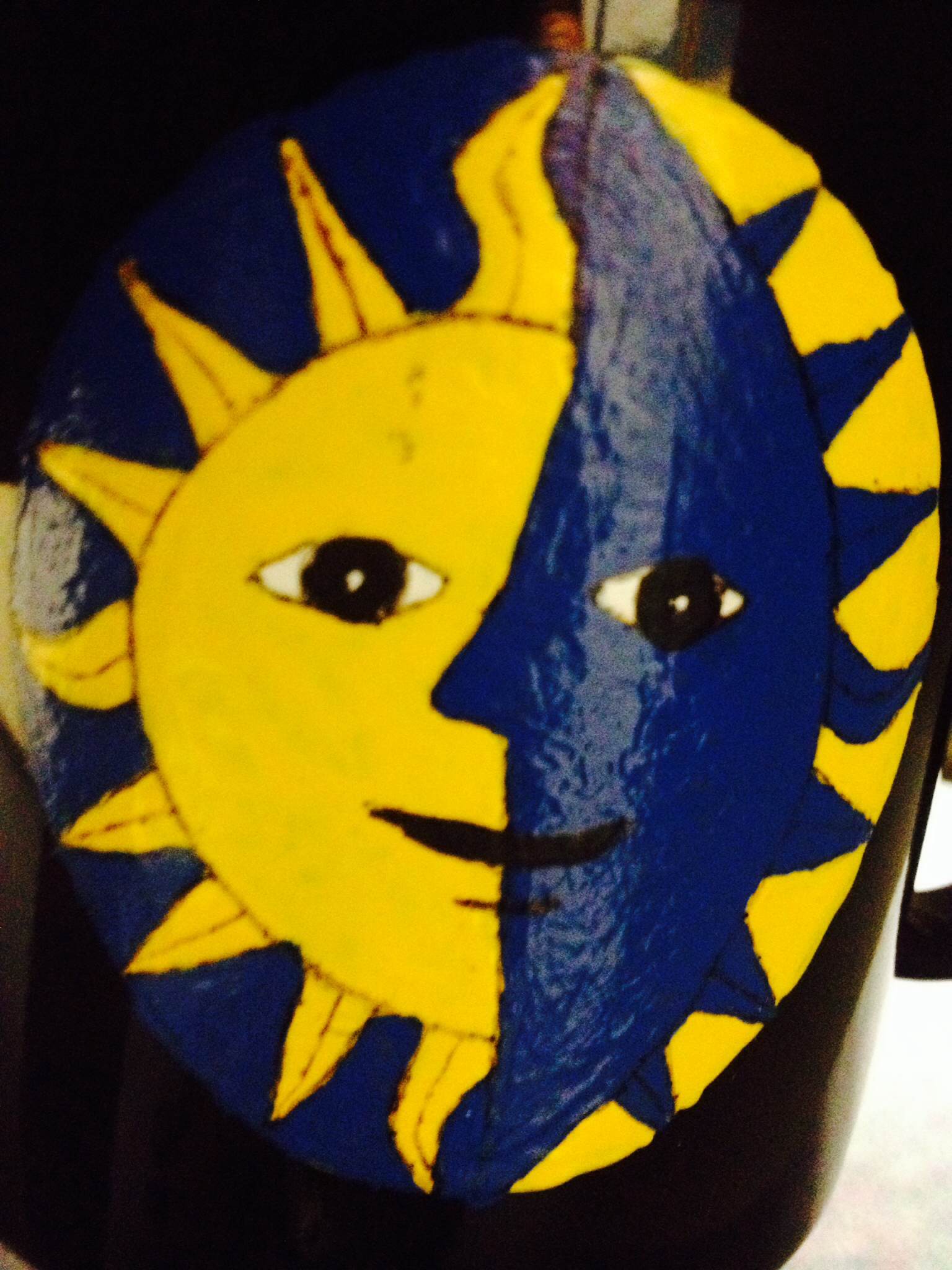 Eclipse Enquirer       https://classroom.google.com/u/1/c/NTU2NjIxNzZaSeptember 28, 2015Reading Plusby: Mrs. CuperThose students who would like to retake the Abby quiz will participate in a reteach during reading plus class on Tuesday, then retake the quiz during EO that day.  We finished reading Rogue Wave last week and will be dissecting the story this week, identifying literary elements such as plot, conflict, etc.   Keyboarding should be done.  What is not done must be finished on student’s own time.  Lessons can be completed at home, but timed writings must be completed at school.Scienceby: Mrs. WaltersWe are having a TEST on life processes on FRIDAY. Study your notes and worksheets. Science News is due on October 9.We are going out to the pond on Wednesday. Wear sturdy shoes! No sandals!TJ the fish biologist will be showing us  some pond life.I hope the speaker, David Crook, had an impact on your life. He is very inspiring.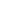 Language Artsby: Mrs. SchoenfeldtWe are continuing to perfect our narrative writing skills this week with the Tell-Show Strategy. In addition, students will practice writing with dialogue. On Friday, we will have a narrative writing formative assessment in which students will write one scene from a narrative story. We will begin the planning of the story on Thursday in preparation to write on Friday.The CEI formative assessments have been graded and entered into Infinite Campus. Today, students who scored less than 70% should have attended a reteaching session during EO. All CEI revised assessments are due Friday. Students can work on this during EO this week. 